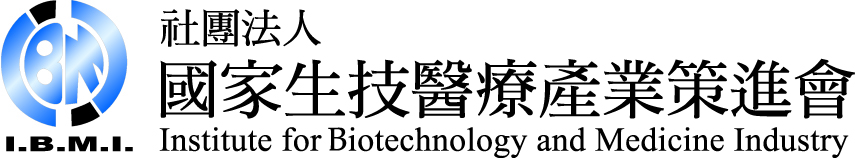 109年度會員資料異動表-團體會員註1.相關回覆資訊請傳真至02-2655-7978或mail至ibmi@ibmi.org.tw。註2.聯絡人：張慈芳專案經理/彭琪芳專員。電話：(02)2655-8168分機625/621。會員編號團體名稱負 責 人職    稱單位類別□產業團體(□上市□上櫃□其他     )□醫療院所 □學研機構 □政府單位 □公協學會 □其他       □產業團體(□上市□上櫃□其他     )□醫療院所 □學研機構 □政府單位 □公協學會 □其他       □產業團體(□上市□上櫃□其他     )□醫療院所 □學研機構 □政府單位 □公協學會 □其他       □產業團體(□上市□上櫃□其他     )□醫療院所 □學研機構 □政府單位 □公協學會 □其他       通訊地址代 表 號傳   真公用信箱官    網單位簡介(300字內為限)會員代表姓名出生日期民國   年   月   日職    稱性   別□男   □女聯絡電話手機：市話：手機：市話：手機：市話：手機：市話：會員代表電子信箱會務聯絡人姓名/職稱會務聯絡人聯絡電話手機：市話：手機：市話：手機：市話：會務聯絡人電子信箱